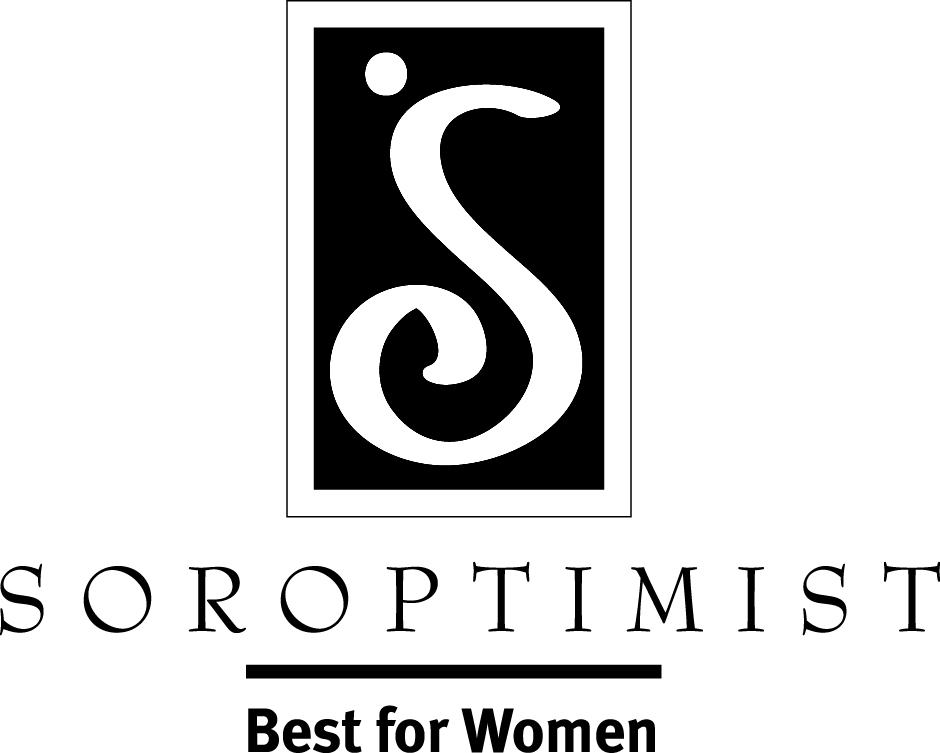 Soroptimist International of AuburnVocational Scholarship ApplicationPlease complete the application by typing or printing neatly in pen(Attach an additional sheet if needed)Use an additional sheet if you need more room to list financial information STATEMENT OF ACCURACYI hereby affirm that all the above stated information provided by me is true and correct to the best of my knowledge.  I also consent that my picture may be taken and used for any purpose deemed necessary to promote the Foundation’s scholarship program.I hereby understand that if chosen as a scholarship winner, according to Soroptimist International of Auburn Vocational Scholarship policy, I must provide evidence of enrollment/registration before scholarship funds can be awarded.Signature of scholarship applicant: _____________________________Date: _____________REMEMBERThe deadline for this application to be received by the Scholarship Committee is March 1,2012 5:00 p.m.   No exceptions! Mail to SIA at P.O. Box 4817, Auburn CA 95604 or email to april.nova@gmail.comPlease type or print your answers.  If application is illegible it will be returned to you.Please type or print your answers.  If application is illegible it will be returned to you.Please type or print your answers.  If application is illegible it will be returned to you.Please type or print your answers.  If application is illegible it will be returned to you.Please type or print your answers.  If application is illegible it will be returned to you.Please type or print your answers.  If application is illegible it will be returned to you.Please type or print your answers.  If application is illegible it will be returned to you.1.Last Name:Last Name:Last Name:Last Name:First Name:First Name:2.Mailing Address::                          Street:  _________________________________________________________                          City:                                         State:                                ZIP:Mailing Address::                          Street:  _________________________________________________________                          City:                                         State:                                ZIP:Mailing Address::                          Street:  _________________________________________________________                          City:                                         State:                                ZIP:Mailing Address::                          Street:  _________________________________________________________                          City:                                         State:                                ZIP:Mailing Address::                          Street:  _________________________________________________________                          City:                                         State:                                ZIP:Mailing Address::                          Street:  _________________________________________________________                          City:                                         State:                                ZIP:3.Daytime Telephone Number:  (          )Daytime Telephone Number:  (          )Daytime Telephone Number:  (          )Daytime Telephone Number:  (          )Daytime Telephone Number:  (          )Daytime Telephone Number:  (          )4.Date of Birth:    Month                              Day                               Year Date of Birth:    Month                              Day                               Year Date of Birth:    Month                              Day                               Year Date of Birth:    Month                              Day                               Year Date of Birth:    Month                              Day                               Year Date of Birth:    Month                              Day                               Year 5.Current High School:Grade Point Average (GPA): __________    (On a 4.0 scale)  Your most recent official school transcript required.  Current High School:Grade Point Average (GPA): __________    (On a 4.0 scale)  Your most recent official school transcript required.  Current High School:Grade Point Average (GPA): __________    (On a 4.0 scale)  Your most recent official school transcript required.  Current High School:Grade Point Average (GPA): __________    (On a 4.0 scale)  Your most recent official school transcript required.  Current High School:Grade Point Average (GPA): __________    (On a 4.0 scale)  Your most recent official school transcript required.  Number of years attended:6.I will be attending the following school:  ___________________________________Proof of acceptance or current student enrollment from the above school is required prior to receipt of funds.I will be attending the following school:  ___________________________________Proof of acceptance or current student enrollment from the above school is required prior to receipt of funds.I will be attending the following school:  ___________________________________Proof of acceptance or current student enrollment from the above school is required prior to receipt of funds.I will be attending the following school:  ___________________________________Proof of acceptance or current student enrollment from the above school is required prior to receipt of funds.I will be attending the following school:  ___________________________________Proof of acceptance or current student enrollment from the above school is required prior to receipt of funds.I will be attending the following school:  ___________________________________Proof of acceptance or current student enrollment from the above school is required prior to receipt of funds.7.When do you plan to enroll? When do you plan to enroll? When do you plan to enroll? When do you plan to enroll? When do you plan to enroll? When do you plan to enroll? 8. What is the length of the program? What is the length of the program? What is the length of the program? What is the length of the program? What is the length of the program? What is the length of the program?9.What specialty/major do you plan to major in as you continue your education?What specialty/major do you plan to major in as you continue your education?What specialty/major do you plan to major in as you continue your education?What specialty/major do you plan to major in as you continue your education?What specialty/major do you plan to major in as you continue your education?What specialty/major do you plan to major in as you continue your education?10.List expenses you expect to incur per semester or quarter:   (Approximate figures acceptable)                                             .List expenses you expect to incur per semester or quarter:   (Approximate figures acceptable)                                             .List expenses you expect to incur per semester or quarter:   (Approximate figures acceptable)                                             .List expenses you expect to incur per semester or quarter:   (Approximate figures acceptable)                                             .List expenses you expect to incur per semester or quarter:   (Approximate figures acceptable)                                             .List expenses you expect to incur per semester or quarter:   (Approximate figures acceptable)                                             .A.A.A.Tuition:                    Amount:  $ Tuition:                    Amount:  $ Tuition:                    Amount:  $ B.B.B.Books:                     Amount:  $Books:                     Amount:  $Books:                     Amount:  $C.C.C.Other expenses:     Amount:  $                                             Describe below under commentsOther expenses:     Amount:  $                                             Describe below under commentsOther expenses:     Amount:  $                                             Describe below under commentsD.D.D.Other expenses:     Amount:  $                                             Describe below under commentsOther expenses:     Amount:  $                                             Describe below under commentsOther expenses:     Amount:  $                                             Describe below under commentsComments:Comments:Comments:Comments:Comments:Comments:Comments:11.11.List other financial assistance you will receive per semester or quarter:                               List other financial assistance you will receive per semester or quarter:                               List other financial assistance you will receive per semester or quarter:                               List other financial assistance you will receive per semester or quarter:                               List other financial assistance you will receive per semester or quarter:                               A.Personal:                                    Amount:  $Personal:                                    Amount:  $Personal:                                    Amount:  $Personal:                                    Amount:  $B.Other Scholarship(s):                 Amount:  $                                      Describe below under commentsOther Scholarship(s):                 Amount:  $                                      Describe below under commentsOther Scholarship(s):                 Amount:  $                                      Describe below under commentsOther Scholarship(s):                 Amount:  $                                      Describe below under commentsC.Grants:                                       Amount:  $                                                               “Grants:                                       Amount:  $                                                               “Grants:                                       Amount:  $                                                               “Grants:                                       Amount:  $                                                               “C.Student Loan(s):                        Amount:  $                                                               “Student Loan(s):                        Amount:  $                                                               “Student Loan(s):                        Amount:  $                                                               “Student Loan(s):                        Amount:  $                                                               “Comments:Comments:Comments:Comments:Comments:Comments:Comments:12.What are your educational and professional goals and objectives? 13.List your community service activities, hobbies, outside interests, and extracurricular activities:  